ПРЕСС-СЛУЖБА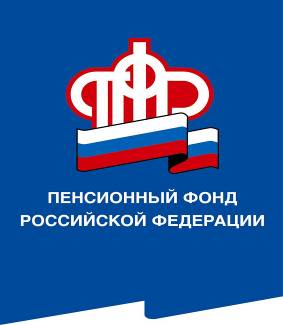               ГОСУДАРСТВЕННОГО УЧРЕЖДЕНИЯ – ОТДЕЛЕНИЯ ПЕНСИОННОГО ФОНДА РОССИЙСКОЙ ФЕДЕРАЦИИПО ВОЛГОГРАДСКОЙ ОБЛАСТИ400001, г. Волгоград, ул. Рабоче-Крестьянская, 16тел. (8442) 24-93-77Официальный сайт Отделения ПФР по Волгоградской области –  pfr.gov.ru22 декабря 2021 годаЖители региона получат январскую пенсию раньше Приближаются новогодние праздники, поэтому выплата пенсий и других социальных выплат за выходные и праздничные дни января 2022 года жителям региона будет профинансирована уже в декабре 2021 года, с учетом индексации.Напомним, что в случае получения пенсии через кредитные организации (банки) с датами  выплаты  4 и 11 числа, пенсия будет перечисляться,  начиная с 28 декабря 2021 года.Доставка пенсий структурными подразделениями «Почта России» будет осуществляться по установленному графику, начиная с 3 января 2022 года.Для получателей пенсии через кредитные организации (банки) с датой выплаты 21 января,  денежные средства поступят на их счета в установленную дату.Отделение ПФР по Волгоградской области убедительно просит при планировании  новогодних праздников учесть данную информацию и найти возможность своевременного получения всех причитающихся выплат.